17B: Two Glass PlatesTwo glass plates are separated by fine wires, with diameters d1 = 0.0510 mm and d2 = 0.0530 mm, as indicated in the figure below. The wires are parallel and separated by a distance of L = 6.89 cm. If monochromatic light with  = 577 nm is incident from above, what is the distance (in cm) between adjacent dark bands in the reflected light? (Consider interference only between light reflected from the bottom surface of the upper plate and light reflected from the upper surface of the lower plate.)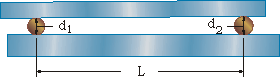 